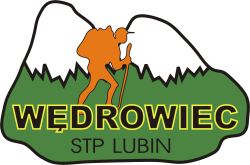 Stowarzyszenie Turystyki Pieszej „Wędrowiec”KALENDARZ IMPREZ 2024 ROK14 stycznia (niedziela) – Rudawy Janowickie – (Janowice Wielkie - Wieściszowice)                                       - (Heniek)26 stycznia (piątek) – XVIII Zjazd Sprawozdawczo-Wyborczy -  członków „Wędrowca”                          - (Zarząd STP)                             28 stycznia (niedziela) – Karkonosze – GSS-4 część  - (Szklarska Poręba – Wodospad „Szklarka”)             - (Heniek)                                                                        11 lutego (niedziela) –  Karkonosze  – GSS-5 część – (Szklarska Poręba – Jagniątków)                                 - (Heniek)17 lutego (sobota) -   4 Pory Roku -  Zima – 31 etap – Bukowna                                                                 - (Zarząd STP)25 lutego (niedziela) –  Rudawy Janowickie – GSS-6 część - ( Przełęcz pod Średnicą – Stara Białka)        - (Heniek)10 marca  (niedziela) – Kotlina Jeleniogórska  – GSS-7 część - (Mysłakowice – Przełęcz pod Średnicą)       - (Heniek)24 marca (niedziela) – Rajd Trzeżwościowy –  GSS-8 część – (Stara Białka – Krzeszów)                               - (Heniek)07 kwietnia (niedziela) – Karkonosze – GSS-9 część – (Jagniątków – Karpacz)                                               - (Heniek)13 kwietnia (sobota)   -    4 Pory Roku - Wiosna – 32 etap – Brunów	- (Zarząd STP)21 kwietnia (niedziela) – G.Stołowe // G.Kamienne – GSS-10 część – (Krzeszów – Sokołowsko)                   - (Heniek)                           27 kwietnia (sobota) –  X Papieska Pielgrzymka Piesza – Lubin – Góra Wędrowca                                   - (Zarząd STP)01-05 maja (środa - niedziela)   –– Jura Krakowsko-Częstochowska – „Szlak Orlich Gniazd”- 2 część       - (Heniek) 19 maja (niedziela) – Karkonosze – GSS-11 część – (Karpacz Świątynia Wang – Karpacz,Biały Jar)              - (Heniek)30.05 – 02 czerwca(czwartek - niedziela) – Trekking „Brzegiem Bałtyku”- 5 etap (Białogóra – Hel)              - (Heniek)          09 czerwca (niedziela) –  XI Rajd Popiełuszki    Lubin – Parszowice (15,0 km)                                           - (Zarząd STP)                                                                                                                                                                                         16 czerwca (niedziela) – Góry Kamienne – GSS-12 część – (Sokołowsko – Grzmiąca)                                   - (Heniek)                                                                                                                                                                                                                                                                                                                     6 lipca (sobota) –  4 Pory Roku - Lato – 33 etap – Olszany                                                                         - (Zarząd STP)                                                         7 lipca (niedziela ) – Obniżenie Noworudzkie // G.Sowie – GSS-13 część – (Grzmiąca – Rzeczka)               - (Heniek)21 lipca (niedziela) – Spływ Pontonowy  ??????                                                                                             - (Heniek) 04 sierpnia (niedziela) -  „Poznajemy naszych sąsiadów”                                                                              - (Heniek) 10 sierpnia (sobota) – Święto Przewodników i Ratowników Górskich – Śnieżka (1603m n.p.m.)                       - (Heniek)25 sierpnia (niedziela) – Góry Sowie – GSS-14 część – (Rzeczka – Przełęcz Woliborska)                              - (Heniek)30- 31sierpnia (piątek – sobota) – XV Maraton „Pieszo i Rowerem Dookoła Lubina”                           -  (Zarząd STP) 07-14 września(sobota - sobota) –  XXVIII Długodystansowy Rajd Wędrowny „Bieszczady”                       - (Heniek)                                                                                                 17 września (sobota) – XX Dzień bez Samochodu – „ IX Spacer po Parkach Lubina”                                - (Zarząd STP)                     22 września (niedziela) – „Poznajemy naszych sąsiadów”                                                                              - (Heniek)           23 września (sobota) – Międzynarodowy Dzień Sprzątania Świata – 12 część                                           - (Zarząd STP)   04–06 października (piątek-niedziela) – Poznajemy Miasto Polski – Gdańsk oraz  „Brzegiem Bałtyku”  12 pażdziernika (sobota) – 4 Pory Roku – Jesień – 34 etap  - Dziesław                                                     - (Zarząd STP)                                                                         19 października (niedziela) – „Poznajemy naszych sąsiadów”                                                                        - (Heniek)                                                                                                                                       27 pażdziernika (niedziela) – XXII Klasyk -  „Starościeńskie Skały” - Rudawy Janowickie                                - (Heniek)                                                                                                                                       09-11 listopad (sobota-poniedziałek) – Sudety Wschodnie – GSS-15/17 część    lub Beskidy ?                     - (Heniek)                                                                                                                                                                                                                                                   23 listopada (sobota) - XXII Gala Mistrzów Turystyki                                                                                - (Zarząd STP)                                            3 grudnia (niedziela) –  Sudety Zachodnie – „ Góry Kaczawskie „                                                                       - (Heniek)                                       15 grudzień (niedziela)  - Przedgórze Sudeckie – „ Masyw Ślęży „                                                                      - (Heniek)                                                                                                              27 grudnia (piątek) – Wieczór Kolęd i Pastorałek                                                                                         - (Zarząd STP)       31 grudnia (sobota) –   Sylwester ???                                                                                                          - (Zarząd STP)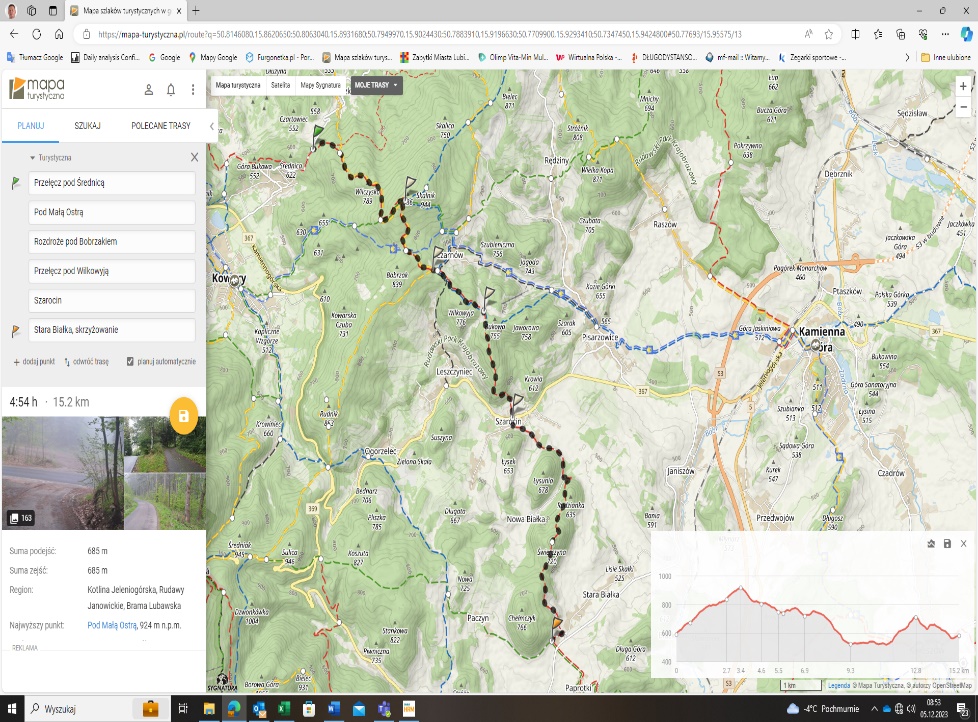 